COVER PAGEManuscript TitleFirst Author 1*), Second Author2) and Third author3) (Calibri 11)Manuscript has main author and co authors. Author names should not contain academic title or rank. Indicate the corresponding author clearly for handling all stages of pre-publication and post-publication. Consist of full name author and co authors. Corresponding author is a person who is willing to handle correspondence at all stages of refereeing and publication, also post publication. First author: Name		: (Author names should not contain academic title or rank)Afiliation	:E-mail		:Orcid ID		: (if the author doesn’t have the ID please register at https://orcid.org/)Contribution to this Manuscript: ..................................................................................................Second author: Name		: (Author names should not contain academic title or rank)Afiliation	:E-mail		:Orcid ID		: (if the author doesn’t have the ID please register at https://orcid.org/)Contribution to this Manuscript: ................................................................................................Third author: Name		: (Author names should not contain academic title or rank)Afiliation	:E-mail		:Orcid ID		: (if the author doesn’t have the ID please register at https://orcid.org/)Contribution to this Manuscript:……………………………………………………………………………………………………………..Acknowledgement……………………………………………………………………………………………………………..……………………………………………………………………………………………………………..Title (Calibri 14)Consist of not more than 20 words. It should be written clearly and concisely describing the contents of the research. Title should be written using CALIBRI 14...................................................................................................................................................................................Abstract (Calibri 12)State the objective is specific and clearly, as to what is to be obtained. Give a brief account of the methods. Identity scientific names of plants, other organism, and chemicals. State results succintly. State conclutions or recommnedations and link this to the significance of the work. Abstract must be integrated and independent which is consist of introduction and purpose, methods, results, conclusion and suggestion. Abstract must be written using 150 until 200 words which has no reference and accompanied keywords.............................................................................................................................................................................................................................................................................................................................................................................................................................................................................................................................................................................................................................................................................................................................................................................................................................................................................................................................................................................................................................................................................................................KEYWORDSKeywords should not more than 5 words. It should be written using CALIBRI 12.Introduction (Calibri 12)Presented briefly and clearly information concerning background, aim and purpose of the research. Introduction must be written using 750 until 1000 words...............................................................................................................................................................................................................................................................................................................................................................................................................................................................................................................................................................................................................................................................................................................................................................................................................................................................................................................................................................................................................................................................................................................................................................................................................................................................................................Materials and methods (Calibri 12)It should be mention time and place of research in first part. All materials and methods that used such chemical for analysis, treatment and experimental design must be stated clearly and briefly. Materials and methods must be written using 400 until 600 words.........................................................................................................................................................................................................................................................................................................................................................................................................................................................................................................................................................................................................................................................................................................................................Results and discussion (Calibri 12)Result and discussion be written in same part. They should be presented continuously start from main result until supporting results and equipped with a discussion. Unit of measurement used should follow the prevailing international system. Results and discussion must be written using 2500 until 3000 words.........................................................................................................................................................................................................................................................................................................................................................................................................................................................................................................................................................................................................................................................................................................................................Figures and TablesFigures and tables should be editable ones.Figures and tables should be placed at the top or bottom of page.Figures should be drawing in white and black colour and figures’s remarks placed in bottom with before 4pt. The title of figures placed after the remarks with single space.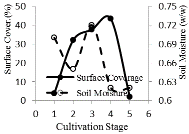 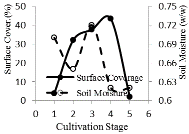 Figure 1 ......................................................................................................................................................................................................................................................................................................................The title of tables should be written first with CALIBRI 11, single space and after 6pt. Content of the tables should be written using CALIBRI 10 with after 6pt and the remarks of tables placed in the bottom with CALIBRI 10, single space and before 6pt.Table 2. Average weight of ...............................Remarks: ...........................................................................................................................Conclusions and suggestion (Calibri 12)Conclusion should be explained clearly. Suggestion placed after conclusion contains a recommendation on the research done or an input that can be used directly by consumer. Conclusion and suggestion must be written using 40 until 80 words...........................................................................................................................................................................................................................................................................................................................................................................................................................................................................................................................................................................................................................................................................................................................................................................................................................................................................................................................Acknowledgements (Calibri 12)State the grant source and the person to whom the grant was given. Name the person to help you work. Acknowledgement must be written using 20 until 40 words.....................................................................................................................................................................................................................................................................................................................................................................................................................................................................................................................................................................................................................................................................................................................................................................References (Calibri 12)The author-year notation system is required and completed. All reference that mentioned should be written down in reference and arranged from oldest to newest and from A to Z. Articles have 10 recent references or over and 60% is journal. References must be written using 340 until 670 words or consist of 10 until 20 references.....................................................................................................................................................................................................................................................................................................................................................................................................................................................................................................................................................................................................................................................................................................................................................................ClonesFresh leaf weight (g/plot/year)zFresh leaf weight (g/plot/year)zβiβiS2dS2dPGL1  8,715.5D0.84*21.01nsPGL314,228.4A1.06ns43.24nsMean12,089.7CV (%)14.78